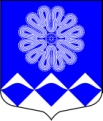 РОССИЙСКАЯ ФЕДЕРАЦИЯАДМИНИСТРАЦИЯМУНИЦИПАЛЬНОГО ОБРАЗОВАНИЯПЧЕВСКОЕ СЕЛЬСКОЕ ПОСЕЛЕНИЕКИРИШСКОГО МУНИЦИПАЛЬНОГО РАЙОНАЛЕНИНГРАДСКОЙ ОБЛАСТИПОСТАНОВЛЕНИЕ12 марта  2018 года  							 № 15дер. ПчеваВ целях реализации подпункта 3 пункта 1 статьи 20 главы 4 Федерального закона от 14.11.2002 № 161-ФЗ «О государственных и муниципальных унитарных предприятиях», на основании Федерального закона от 06.10.2003 № 131-ФЗ «Об общих принципах организации местного самоуправления в Российской Федерации»,  в соответствии со статьей 295 Гражданского кодекса Российской Федерации, Администрация муниципального образования Пчевское сельское поселение Киришского муниципального района Ленинградской области  ПОСТАНОВЛЯЕТ:1.	Утвердить Порядок составления, утверждения и установления показателей планов финансово-хозяйственной деятельности муниципальных предприятий                                (за исключением казенных предприятий) муниципального образования Пчевское сельское поселение Киришского муниципального района Ленинградской области                            (далее по тексту – Порядок) в соответствии с приложением к настоящему постановлению.2.	Руководителям муниципальных предприятий муниципального образования Пчевское сельское поселение Киришского муниципального района Ленинградской области при составлении плана финансово – хозяйственной деятельности на 2018 год руководствоваться положениями настоящего Порядка, за исключением пункта 2.2. Порядка. Утвержденные планы финансово – хозяйственной деятельности на 2018 год представить                     в Администрацию Киришского муниципального района в срок до 01.04.2018.3.	Опубликовать настоящее постановление в газете «Пчевский вестник», и разместить на официальном сайте муниципального образования Пчевское сельское поселение Киришского муниципального района Ленинградской области.4.	Настоящее постановление вступает в силу со дня его официального опубликования.5.	Контроль за исполнением настоящего постановления оставляю за собой.Глава администрации	Д.Н. Левашов Разослано: в дело 2, бухгалтерия, МП «Пчевский ККП», прокуратура, Комитет финансов. УТВЕРЖДЕНпостановлением администрациимуниципального образованияПчевское сельское поселение Киришского муниципального районаЛенинградской областиот 12.03.2018  № 15(приложение)ПОРЯДОК
составления, утверждения и установления показателей планов финансово-хозяйственной деятельности муниципальных предприятий (за исключением казенных предприятий) муниципального образования Пчевское сельское поселение Киришского муниципального района Ленинградской области1. Общие положения1.	Настоящий Порядок составления, утверждения и установления показателей планов финансово-хозяйственной деятельности муниципальных предприятий                                  (за исключением казенных предприятий) муниципального образования Пчевское сельское  поселение Киришского муниципального района Ленинградской области                            (далее - Порядок) разработан в целях обеспечения единого подхода к составлению, согласованию, утверждению и исполнению показателей планов финансово-хозяйственной деятельности муниципальных предприятий муниципального образования Пчевское сельское  поселение Киришского муниципального района Ленинградской области                             (далее - Предприятия), повышения эффективности их работы, выявления и использования резервов, усиления контроля за деятельностью Предприятий.Показатели планов финансово-хозяйственной деятельности Предприятий должны ориентировать Предприятия на увеличение объемов выполняемых работ (услуг), сокращение издержек, изыскание дополнительных источников доходов (в том числе оказание платных услуг населению и организациям), на безубыточность деятельности.  1.2.	Порядок определяет:1.2.1.	этапы подготовки и утверждения показателей планов финансово-хозяйственной деятельности Предприятий;1.2.2.	состав показателей, величины которых подлежат обязательному отражению                   в планах финансово-хозяйственной деятельности Предприятий;1.2.3.	последовательность действий при утверждении показателей планов финансово-хозяйственной деятельности Предприятий;1.2.4.	порядок осуществления контроля за достижением утвержденных планов финансово-хозяйственной деятельности Предприятий.Достижение плановых квартальных и конечных (годовых) показателей экономической эффективности деятельности Предприятий должно быть обосновано соответствующими финансовыми источниками выполнения мероприятий планов. 2. Показатели планов (программ) финансово-хозяйственной деятельности Предприятий2.1.	Документом, определяющим цели и задачи Предприятий на очередной финансовый год, а также способы их достижения, являются планы финансово-хозяйственной деятельности Предприятий с указанием показателей, перечень которых содержится                           в приложении к настоящему Порядку (далее – План  деятельности Предприятия).Значения показателей экономической эффективности деятельности Предприятий составляются с учетом динамики показателей за последние два года и перспектив развития Предприятий на очередной финансовый год.2.2.	В срок до 1 августа текущего финансового года руководители Предприятий составляют и утверждают  План деятельности Предприятия (Приложение № 1 к Порядку)                       на очередной финансовый год и с пояснительной запиской представляют                                     их для согласования на бумажном носителе и передают по сети Интернет на официальный электронный адрес Администрации муниципального образования Пчевское сельское поселение Киришского муниципального района) в соответствии с формами, являющимися приложением к настоящему Порядку. 2.3.	Администрация муниципального образования Пчевское сельское поселение Киришского муниципального района, курирующего направление деятельности Предприятия в течение 20 календарных дней рассматривает План деятельности Предприятий, в случае наличия замечаний возвращает их Предприятиям на доработку. Сроки устранения замечаний Предприятиями не должны превышать 10 рабочих дней со дня получения документов. Сроки согласования Планов деятельности Предприятий после доработки не должны превышать 30 рабочих дней со дня получения документов.2.4.	Администрация муниципального образования Пчевское сельское поселение Киришского муниципального района проводит комплексный анализ представленного проекта годового Плана деятельности Предприятия, разрабатывает  меры и рекомендации (в случае необходимости) по их реализации. В случае соответствия динамики показателей прошлых лет и Плана деятельности Предприятия Администрация  готовит распоряжения  об утверждении   Плана деятельности Предприятия.2.5.	Утвержденный и согласованный  в установленном порядке  План деятельности Предприятия направляется руководителям Предприятий, а также в Комитет финансов Киришского муниципального района для расчета прогнозируемых сумм отчислений от чистой прибыли муниципальных предприятий в бюджеты муниципального образования Пчевское сельское  поселение Киришского муниципального района Ленинградской области. 2.6.	В течение финансового года утвержденные и согласованные  в соответствии                        с настоящим Порядком Планы деятельности Предприятий в случае необходимости могут уточняться. При этом к уточненным Планам деятельности Предприятий прикладываются документы с обоснованием уточнений.2.7.	Основанием для уточнения Планов деятельности Предприятий являются:2.7.1.	изменение объема оказываемых услуг;2.7.2.	изменение экономических условий: переоценка основных средств, изменение норм амортизационных отчислений, налогового законодательства и прочее.2.8.	Предприятия осуществляют свою деятельность в соответствии                                     с утвержденными Планами деятельности предприятий. Ответственность за выполнение утвержденных плановых показателей экономической эффективности деятельности Предприятия возлагается на руководителя Предприятия. 3. Контроль за выполнением Планов деятельности Предприятий3.1.	Предприятия в своей работе должны руководствоваться утвержденными Планами деятельности Предприятий и ежеквартально не позднее 30 числа месяца, следующего за отчетным кварталом, представлять в Администрацию муниципального образования Пчевское сельское поселение Киришского муниципального района Ленинградской области отчеты (Приложение № 2 к Порядку) об их исполнении с приложением бухгалтерской отчетности и пояснительной записки о причинах отклонений достигнутых показателей от утвержденных. Годовой отчет представляется в Администрацию муниципального образования Пчевское сельское поселение Киришского муниципального района Ленинградской области в сроки сдачи годовой бухгалтерской отчетности.Приложение № 1 к Порядку составления, утверждения и установления показателей планов финансово-хозяйственной деятельностимуниципальных  предприятий муниципального образования Пчевское сельское  поселение Киришского муниципального района Ленинградской области                                                                                               УтверждЕНО                                                                                              Руководитель _____________________                                                                                                                          (ФИО)от ________________ № _____План финансово-хозяйственной деятельностимуниципального предприятия____________________________________________________________(наименование предприятия)на 20____ год1. Сведения о муниципальном предприятии2. Характеристика проблем, на решение которых направленапрограмма муниципального предприятия______________________________________________________________________________________________________________________________________________________3. Стратегические цели и тактические задачи программымуниципального предприятия______________________________________________________________________________________________________________________________________________________4. Программа развития муниципального предприятия4.1. Перечень мероприятий программы развития муниципального предприятия( руб.)4.2. Обоснование объема ресурсов, необходимых для реализациипрограммы развития предприятия по сферам деятельности( руб.)<*> По каждому пункту мероприятий указываются объекты затрат и источники                     их финансирования (прибыль, амортизация, инвестиции, бюджетные средства).5. Плановые показатели социальной эффективностиреализации программы6. Описание механизмов реализации программы предприятия______________________________________________________________________________________________________________________________________________________6.1. Информация о тарифных (ценовых) условиях деятельностипредприятия на 20___ год--------------------------------<*> Указывается либо метод установления тарифа (цены): экономической обоснованности расходов, индексации тарифов (цен), предельных тарифов (цен); либо правовое обоснование (вид, дата, N правового акта (в случае государственного регулирования цен (тарифов); протокола общего собрания собственников, протокола заседания конкурсной комиссии и т.д.).7. Показатели плана (программы) финансово-хозяйственной деятельностипредприятия на 20__ год7.1. Основные показатели плана финансово-хозяйственной деятельности( руб.)7.2. Платежи в бюджеты и внебюджетные фонды( руб.)7.3. Поступления из бюджета( руб.)<*> Указывается в случае предоставления Предприятию инвестиций, субсидий или иного финансирования из бюджета муниципального образования Пчевское сельское  поселение Киришского муниципального района Ленинградской области.7.4. Сведения о затратах на производство и реализациюпродукции (работ, услуг) по видам деятельности <*>вид деятельности (руб.)<*> Сведения о затратах на производство и реализацию продукции (работ, услуг) указываются по каждому виду деятельности Руководитель предприятия          _________________________ Ф.И.О.Главный бухгалтер предприятия _________________________ Ф.И.О.    М.П.Приложение № 2 к Порядку составления, утверждения и установления показателей планов финансово-хозяйственной деятельностимуниципальных предприятий муниципального образования Пчевское сельское  поселение Киришского муниципального района Ленинградской областиОтчетоб исполнении план финансово-хозяйственной деятельностимуниципального предприятия____________________________________________________________(наименование предприятия)за ______________ 20 ___ г.(1 квартал, 1 полугодие, 9 месяцев, год)                                                                                                                                (руб.)Руководитель предприятия          _________________________ Ф.И.О.Главный бухгалтер предприятия _________________________ Ф.И.О.    М.П.Полное официальное наименование муниципального предприятия  Дата и номер государственной регистрации     Регистрирующий орган                         Код по ОКПО, код по ОКВЭД                    Основной вид деятельности                    Местонахождение                              Телефон (факс)                               Адрес электронной почты                      Должность и Ф.И.О. руководителя предприятия  Должность и Ф.И.О. должностного лица, заключившего с руководителем трудовой контракт                                     Срок действия трудового контракта: начало - окончание Размер уставного фонда предприятия, тыс. руб.Виды деятельности  предприятия, направленные на решение социальных задач, в том числе на реализацию социально значимой продукции (работ, услуг) Виды деятельности предприятия, соответствующие компетенции органов местного самоуправления города согласно ст. 14  Федерального закона               от 06.10.2003  № 131-ФЗ "Об общих принципах организации местного самоуправления в Российской Федерации" № 
п/пМероприятия
по развитию     предприятияСумма средств, направляемая на развитиеСумма средств, направляемая на развитиеСумма средств, направляемая на развитиеСумма средств, направляемая на развитиеОбоснование необходимости реализации мероприятий№ 
п/пМероприятия
по развитию     предприятиячистая прибыльамортизацияинвестиции (кредиты)бюджетные средстваОбоснование необходимости реализации мероприятийИтого     x           x       Код 
стр.МероприятиеИсточник
финан- сирова-нияСумма затратСумма затратСумма затратСумма затратСумма затратСумма затратКод 
стр.МероприятиеИсточник
финан- сирова-ниягод,  предшест-вующий отчетному20___ г.факт за отчетный20___ г.очередной 20___ г.очередной 20___ г.очередной 20___ г.очередной 20___ г.Код 
стр.МероприятиеИсточник
финан- сирова-ниягод,  предшест-вующий отчетному20___ г.факт за отчетный20___ г.1 квар-тал1 полу-годие9 меся-цевгод1. Производственная сфера 1.1.Развитие (обновление) материально-технической базы, всего в том числе:  <*>
(расшифровать)    1.2.Повышение квалификации кадров, всего в том числе:  <*>
(расшифровать)    2. Непроизводственная сфера, всего      в том числе:  <*>
(расшифровать)    Итого по всем мероприятиям, всего             в том числе:  <*>
(расшифровать)    Наименование показателейЕд. 
изм.Предыду-
щий 20___ г.(факт)Отчетный 20___ г.Отчетный 20___ г.Отчетный 20___ г.Очередной (планируемый) 20___ г.Очередной (планируемый) 20___ г.Очередной (планируемый) 20___ г.Очередной (планируемый) 20___ г.Очередной (планируемый) 20___ г.Наименование показателейЕд. 
изм.Предыду-
щий 20___ г.(факт)планфактоткло-нение (+, -)1 кв.1 полу-годие9 мес.годтемп роста к показателям отчетного года, % (гр. 10/ гр. 5 х x 100)Среднесписочная численность  работников, всего (чел.)  из них -совместителей и работающих по договорам гражданско-  правового характера        Среднемесячный полный доход работников, включая доход руководителя (руб.) в том числе-заработная плата и премии, выплачиваемые за счет себестоимости -премии и выплаты социального характера, выплачиваемые за счет прибыли: № 
п/пПеречень услуг (товаров, работ)Категория потребителей услуг предприятия (физических,  юридических лиц)Метод установления   
тарифа (цены) <*>Единица измеренияЦена (тариф), руб.Основные виды деятельностиОсновные виды деятельностиОсновные виды деятельностиОсновные виды деятельностиОсновные виды деятельностиОсновные виды деятельностиУслуги Услуги Услуги Услуги Услуги Услуги  1. 2....Товары Товары Товары Товары Товары Товары  1. 2....РаботыРаботыРаботыРаботыРаботыРаботы 1. 2....Иные виды деятельностиИные виды деятельностиИные виды деятельностиИные виды деятельностиИные виды деятельностиИные виды деятельностиУслуги Услуги Услуги Услуги Услуги Услуги  1. 2....Товары Товары Товары Товары Товары Товары  1. 2....Работы Работы Работы Работы Работы Работы  1. 2....Наименование показателейЕд. изм.№  
строкПредыду-
щий 20___ г. (факт)Отчетный  20___ г.Отчетный  20___ г.Отчетный  20___ г.Очередной 20___ г.Очередной 20___ г.Очередной 20___ г.Очередной 20___ г.Очередной 20___ г.Наименование показателейЕд. изм.№  
строкПредыду-
щий 20___ г. (факт)планфактоткло-нение (+, -)1 кв.1 полу-годие9 мес.годтемп роста к показа-телям отчетного   
года, %
(гр. 11
/ гр. 6
x 100%)Натуральные показатели, характеризующие деятельность предприятия: (расшифровать по перечню производимых товаров (работ, услуг)   1  Доход от реализации продукции (работ, услуг)   2  в том числе 1. По основной деятельности: (расшифровать по видам деятельности)  -в том числе по муниципальному заказу(расшифровать)       2. По прочей деятельности         в том числе: (расшифровать)       Себестоимость продукции (работ, услуг)   3  1. По основной деятельности: (расшифровать по видам деятельности)  -в том числе по муниципальному заказу(расшифровать)       2. По прочей деятельности         в том числе:
(расшифровать)       Коммерческие расходы, всего                  4  в том числе:
(расшифровать)       Управленческие расходы, всего   5  в том числе:
(расшифровать) Прибыль (убыток) от продаж   6  Прочие доходы и расходы   7  1. Прочие доходы, всего в том числе: (расшифровать)       2. Прочие расходы, всего в том числе: (расшифровать)       из прочих расходов -расходы непроизводствен-ного характера            из них выплаты социального характерав том числе: (расшифровать)       Прибыль (убыток) до налогообложения        8  Отложенные налоговые активы                 9  Отложенные налоговые обязательства  10  Текущий налог на прибыль  11  Штрафы, пени, реструктуризированные налоги  12  ЕНВД  13  УСН  14  Чистая прибыль
(убыток)  15  Рентабельность продукции  16  Наименование платежаНачислено за предыдущий 
 20_____ г. 
фактНачислено за предыдущий 
 20_____ г. 
фактНачислено за
отчетный  
 20_____ г. 
фактНачислено за
отчетный  
 20_____ г. 
фактПлан начислений на очередной (планируемый) 
20___ годПлан начислений на очередной (планируемый) 
20___ годПлан начислений на очередной (планируемый) 
20___ годПлан начислений на очередной (планируемый) 
20___ годПлан начислений на очередной (планируемый) 
20___ годПлан начислений на очередной (планируемый) 
20___ годПлан начислений на очередной (планируемый) 
20___ годПлан начислений на очередной (планируемый) 
20___ годНаименование платежавсего 
начис-
ленов    
т.ч. 
в го-
род- 
ской 
бюд- 
жетвсего 
начис-
ленов    
т.ч. 
в го-
род- ской бюд- жет1 квартал1 квартал1 полугодие1 полугодие9 месяцев9 месяцев9 месяцевгодНаименование платежавсего 
начис-
ленов    
т.ч. 
в го-
род- 
ской 
бюд- 
жетвсего 
начис-
ленов    
т.ч. 
в го-
род- ской бюд- жетвсегов    
т.ч. 
в го-
род- 
ской 
бюд- 
жетвсегов    
т.ч. 
в го-
род- 
ской 
бюд- 
жетвсегов    
т.ч. 
в го-
род- 
ской 
бюд- 
жетвсегов    
т.ч. 
в го-
род- 
ской 
бюд- 
жет1. Всего налогов, в том числе      1.1. НДС         1.2. Налог на прибыль          1.3. Транспортный налог            1.4. Налог на землю            1.5. Налог на имущество организаций      1.6. Налог на доходы физических лиц              1.7. Плата за негативное воздействие на окружающую среду 1.8. ЕНВД 1.9. Иные (раздельно по каждому налогу)  2. Пени и штрафы (расшифровать)   3. Страховые взносы, всего, в том числе     3.1. Пенсионный фонд  3.2. Социальное страхование (взносы на обязательное социальное страхование от несчастных случаев на производстве) 4. Арендная плата за 4.1. Недвижимое имущество  4.2. Землю 5. Отчисления чистой прибыли в бюджет муниципального образования Пчевское сельское  поселение Киришского муниципального района Ленинградской области 6. Прочие в том числе (расшифровать) Всего платежей   НаименованиеПредыдущий 20____ г.Предыдущий 20____ г.Отчетный 20____ г.Отчетный 20____ г.План на 20____ г.План на 20____ г.План на 20____ г.План на 20____ г.Наименованиевсегов т.ч. 
из город- 
ского  
бюджетаплан на годфакт за годв т.ч. из город- ского бюджетаотклонение (гр. 5 - гр. 4)всегов т.ч. из город- ского бюджета1. Субсидии на возмещение затрат или недополученных доходов в связи с производством (реализацией) товаров, выполнением работ, оказанием услуг     <*>2. Бюджетные инвестиции в объекты капитального строительства собственности муниципальных образований  <*>  ВСЕГО Статьи затратГод, предшест-вующий отчетномугоду 20____ г. (факт)Отчетный 20__ г.Отчетный 20__ г.Отчетный 20__ г.Очередной (планируемый) 20_ г.Очередной (планируемый) 20_ г.Очередной (планируемый) 20_ г.Очередной (планируемый) 20_ г.Очередной (планируемый) 20_ г.Статьи затратГод, предшест-вующий отчетномугоду 20____ г. (факт)планфактоткло-нение (+, -)1 квар-тал1 полу-годие9 меся-цевгодтемп роста к показа- телям отч. года, % (гр.9/ гр. 4 x 100%)12345678910Затраты на производство и реализацию услуг   (работ, продукции) в том числе    Затраты на оплату труда   Страховые взносы  Сырье, материалы, покупные изделия     для производства   Расходы на приобретение топлива, воды, энергии всех видов, расходуемых на технологические цели Амортизация Текущий ремонт и техническое обслуживаниеАренда Коммунальные услуги Услуги охраны Услуги связи Услуги субподрядных организаций Налоги и сборы, входящие в себестоимость  Прочие расходы (расшифровать) Наименование показателейПлановые показатели (руб.)годПлановые показатели (руб.)отчетный периодФактические показатели отчетный период (руб.)Исполнение(%)Натуральные показатели, характеризующие деятельность предприятия: (расшифровать по перечню  производимых товаров (работ, услуг) Доход от реализации продукции (работ, услуг) в том числе 1. По основной деятельности: (расшифровать по видам деятельности) -в том числе по муниципальному заказу(расшифровать) 2. По прочей деятельности в том числе: (расшифровать) Себестоимость продукции (работ, услуг) 1. По основной деятельности: (расшифровать по видам деятельности)  -в том числе по муниципальному заказу(расшифровать) 2. По прочей деятельности в том числе: (расшифровать)       Коммерческие расходы, всего                в том числе: (расшифровать)       Управленческие расходы, всего       в том числе: (расшифровать)       Прибыль (убыток) от продаж               Прочие доходы и расходы              1. Прочие доходы, всего                в том числе: (расшифровать)       2. Прочие расходы, всего                в том числе: (расшифровать)       из прочих расходов - расходы  непроизводственного характера            из них выплаты социального характерав том числе: (расшифровать)       Прибыль (убыток) до налогообложения Отложенные налоговые активы               Отложенные налоговые обязательства        Текущий налог на прибыль              Штрафы, пени, реструктуризированные налоги               ЕНВД УСН Чистая прибыль (убыток)             Рентабельность продукции 